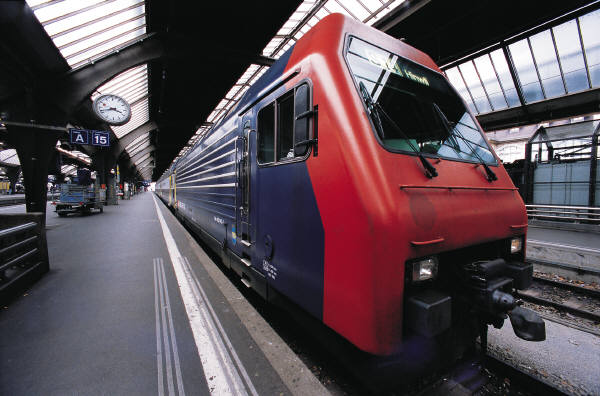 Public Private PartnershipinUrban Rail SystemsManual of Specifications and StandardsMinistry of Railways (Railway Board)Government of IndiaIndexAbbreviationsThe following abbreviations are used in this Manual of Specifications and Standards:DefinitionsIn this Manual of Specifications and Standards (the “Manual”), the following words and expressions shall, unless repugnant to the context or meaning thereof, have the meaning hereinafter respectively assigned to them:SECTION 1GENERAL1.1 	This Manual is applicable for Planning, Design, Construction, Operation and Maintenance of Urban Rail System (“the Project”) through Public Private Partnership (PPP) mode. The scope of the work shall be as defined in the Concession Agreement.  This Manual shall be read harmoniously with the intent of the Concession Agreement.1.2   The Project and the project facilities shall conform to the requirements of design and specifications set out in this Manual, which are the minimum prescribed. The project report and other information provided by the Authority shall be used by the Concessionaire only for its own reference and for carrying out further investigations.  The Concessionaire shall be solely responsible for undertaking all the necessary surveys, investigations and detailed designs in accordance  with good industry practice and due diligence, and shall have no claim  against  the  Authority  for  any  loss,  damage,  risk,  costs,  liabilities  or  obligations arising out of or in relation to the project report and other information provided by the Authority.1.3	At least 2 weeks prior to commencement of the work, the Concessionaire shall draw up a Quality Assurance Manual (QAM) covering the Quality System (QS), Quality Assurance Plan (QAP) and documentation for all aspects of the Project works and send three copies each to the Independent Engineer (IE) for review. The QAM shall conform to Applicable Laws, Good Industry Practice in vogue and the provisions of the Concession Agreement.1.4 	The codes, standards and specifications applicable for design of the components of the Rail System and for its operation and maintenance are:(i) 	European Norm (EN);(ii) 	International Electro Technical Commission Standards (IEC); (iii)   International Standards Organization (ISO);(iv) 	Japanese Industrial Standards (JIS)/Japanese society of Civil Engineers;(v) 	American  Industrial  Standards  (AIS)  and  Association  of  American  Railroad Standards (AAR);(vi) 	British Standards (BS); (vii) 	Indian Standards (IS); (viii) German Standards (DN); (ix) 	UIC Standards;(x) 	Indian Railway Standards (IRS);(xi) 	NFPA–130-‘Standard for Fixed Guideway-Transit and Passenger Rail System’;	In the event of conflict between codes, standards and specifications prescribed in two or more of the aforesaid codes, the following standards shall apply in order of priority:Specifications and Standards set out in this Manual;  EN; andBritish Standards.1.5   The latest version of the aforesaid codes, standards and specifications, which have been published before the last date of bid submission shall be considered applicable.1.6   The terms ‘Inspector’ and ‘Engineer’ used in codes, standards or specifications shall be deemed  to  be  substituted  by  the  term  “Independent  Engineer”,  to  the  extent  it  is consistent with the provisions of the concession Agreement and this Manual.  The role of the Independent Engineer (IE) shall be defined in the Concession Agreement.1.7  	In the absence of any specific provision  on any particular  issue in the aforesaid  codes, standards  or  specifications  read  in  conjunction  with  the  Specifications  and  Standards contained in this Manual, the Concessionaire shall be at liberty to rely on any International Standard in consultation with IE.1.8   	The following codes, standards and specifications shall apply to all systems and equipments, as the case maybe, forming part of the Project:NFPA–130: Standard for Fixed Guideway - Transit and Passenger Rail System. EN  50126:  Railway  applications-  The  specification  and  demonstration  of Reliability, Availability, Maintainability and Safety (RAMS);EN 50121-1 to 5: Railway applications - Electromagnetic compatibilityEN 50119: Railway Applications - Overhead contact linesEN 50122: Railway Applications - Protective provisions for electrical safety and earthing and against the effects of stray currents.EN 50163: Railway Applications - Supply voltages of traction systems IEC 60364 (4-41): Electric installation of Buildings- Electric Shock IEEE 80: Guide for Safety in AC Substation GroundingIEEE 519: Recommended Practices and Requirements for Harmonic Control inElectric Power SystemsBS 6853: Code of Practice for Fire Performance of Materials Used in RollingStock Vehicles.IS 1893: Criteria for earthquake resistant design of structures1.9   	All items of building works shall conform to the standards specified in the National Building Code (NBC) and the relevant codes issued by BIS. For this purpose, building works shall be deemed to include station buildings, Depot and workshop, OCC, buildings comprising Project Facilities, traffic integration works, landscape elements and/or any other works incidental to the building works.1.10  	The Concessionaire shall develop fire-fighting system in consultation with IE complying with the local fire safety regulations and Good Industry Practice in vogue. Egress/fire evacuation measures shall be as per NFPA-130 and fire detection and suppression shall generally be as per NBC-2005.1.11  	The design of a rail system shall be fully integrated and compatible with all other sub-systems that constitute the Rail System so that the overall requirements of the Rail System are met.  As far as possible, uniformity of design standards shall be maintained throughout the rail system.1.12   Alternative Standards and Specifications	The requirements stated in the Manual are the minimum.  The Concessionaire will, however, be free to adopt international practices, alternative specifications, materials and standards to bring in innovation in the design and construction provided they are better or comparable with the standards prescribed in the Manual.  The specifications and techniques which are not included in the codes, standards or specifications shall be supported with authentic standards and specifications reflected in other internationally recognized codes, standards and specifications. Such a proposal shall be submitted by the Concessionaire to the Independent Engineer.  In case, the Independent Engineer is of the opinion that the proposal submitted by the Concessionaire is not in conformity with any of the international codes, standards and specifications, then he will record his reasons and convey the same to the Concessionaire for compliance.  A record shall be kept by the Independent Engineer, of the non-compliance by the Concessionaire of the minimum Specifications and Standards specified in the Manual. Adverse consequences, if any arising from any such non- compliance, shall be treated as “Concessionaire Default” and shall be dealt in accordance with the provisions of the Concession Agreement.1.13   General considerations for planning, design and construction	The Concessionaire shall take measures to overcome the physical and operational constraints and plan, design and construct the Project using appropriate methods, management techniques and technologies.  General consideration shall, without being limited to, be as follows:(a)      The constraintsThe physical constraints in the existing Project are in the form of limitation of right of way, suburban train services inadequate approach roads and underpasses, at- grade yards & stations etc. The operation constrains arise out of the necessity or possibility   of  closing  a  portion  of  the  road  or  suburban   train  services  for construction and/ or diverting the traffic to temporary diversions, thereby reducing the capacity and safety of the existing network.   The solutions evolved by the Concessionaire shall be such that these operational constraints are overcome through appropriate planning, design and construction method, techniques and technologies and by adopting suitable traffic management measures.(b)      Safety of designAll designs shall be safe to ensure that the Project or any part thereof (for example embankment,  pavement, retaining structures, bridges, tunnels, culverts, etc.) does not collapse (global stability) nor its serviceability/performance (for example settlement, roughness, undulations, deflections, etc) deteriorates below acceptable level as prescribed in relevant schedule of the Concession Agreement. (c) 	DurabilityThe Project shall not only be safe but also durable. This would mean that the deteriorating effects of climate and environment (for example wetting and drying, freezing 	and    thawing,    if    applicable,    temperature    differences,    aggressive environment  leading  to  corrosion,  etc)  in  addition  to  the  traffic  shall  be  duly considered in design and construction to make the Project durable.(d) 	Mitigating disruptive effects of constructionThe planning, design and construction of the Project shall be such that the construction does not have adverse impact on the environment and does not disrupt the lives and business activities of the people living close to the Project.1.14   General considerations for rail systems design	The rail systems including all the subsystems designed to be utilized by the Concessionaire shall be of proven technology and should have been in service in other similar systems for at least 03 years.1.15   Safety during Construction and Operation & Maintenance1.15.1 The Concessionaire shall develop, implement and administer a surveillance and safety program for providing a safe environment on or about the Project, and shall comply with the safety requirements set forth in the Concession Agreement.1.15.2  Before  taking  up  any  construction  or  maintenance  operation/work,  the Concessionaire shall  prepare  a  Traffic  Management  Plan  for  each  work  zone  and  furnish  it  to  the Independent Engineer for comments duly incorporating the following:(i) 	Designate a Site Safety Team headed by a qualified Safety Officer.(ii) 	Traffic safety devices as per IRC:SP:55 with the following specifications: (a)	Signages of retro-reflective sheet of high intensity grade.(b)    Delineators in the form of cones/drums (300 to 500 mm dia and 1000 mm high) made of plastic/rubber having retro reflective red and white band, at a spacing of maximum 5 m along with a reflective tape (red and white band) to be  tied  in  between  the  gaps  of  cones/drums.  A bulb/flasher using solar energy is to be placed on the top of the cone/drum for night delineation.(c)   Barricades using iron sheet (plain) with adequate iron railing/frame painted with retro-reflective paint in alternate black and white (or yellow and black) strips.   Warning lights at 5.0 m spacing shall be mounted on the barricades and kept lit in the dark hours and night.(iii)   The arrangement of traffic during construction and maintenance shall conform to the requirements of Clause 1212 of MORTH Specifications. Ensure availability of  6  m  paved  carriageway  for  traffic  without  potholes  or  other  defects.  At locations where available carriageway is less than 7 m, provide round the clock traffic signals with marshals carrying mobile/walky-talky at both ends to control both directions of traffic.(iv) 	Sprinkling of water for dust control at work zones, haul roads and plant/camp sites.(v) 	Noise/Pollution suppression measures at work zones haul roads and plant/camp sites.(vi)   Mechanical, electrical and fire safety practices.(vii)  Safety measures like PPE (Personal Protection Equipment) for workers engaged.(viii) First Aid and Emergency Response Arrangements i.e. First aid Box, Ambulance, paramedical staff, alarms, etc.(ix)   Safety training/awareness programmes.(x) 	Formats to maintain the accident records/emergency response provided during accidents.(xi)   A penalty scheme for violations in provision of adequate traffic control devices and proper traffic management should be proposed by the Concessionaire.   In case of default, the amount of penalty shall be paid by the Concessionaire to the Authority.(xii) 	A compensation  scheme  including  insurance  cover  for third party  for works, road users and road side residents in case of death/injury/damage to the vehicle/property  resulting  from  accidents  on  the  Project,  irrespective  of  the person at a fault should be proposed by the Concessionaire.1.15.3   	The Concessionaire shall also be responsible  for ensuring compliance  of all labour laws and regulations including those relating the welfare of workers engaged both directly and indirectly on the Project, besides their occupational safety and health.1.16      	The Concessionaire shall set up field laboratory for testing of materials and finished products as stipulated in QAM. It shall make necessary arrangements for additional/ conformity testing of any materials/products at the government accredited laboratory, for which facilities at site laboratory is not available.1.17 	Environment Mitigation MeasuresThe Concessionaire shall carry out tests/monitor various parameters impacting the environment of the Project keeping in view the guidelines of the Ministry of Environment and Forests and submit proposals for mitigation of adverse environment impact including provision of noise barriers, etc. for review and comments of the IE, if any and undertake implementation of the proposals in consultation with the IE.The Concessionaire shall take measures as may be necessary in accordance with the Applicable Laws and Good Industry Practice in vogue to control and mitigate the noise and vibration arising from the Rail System and their impact on the users and the neighbourhood. Noise mitigation measures shall be employed to ensure that the prescribed noise limits within the neighbourhood buildings and rail vehicles are not exceeded.1.18 	UtilitiesThe details of the new utilities which are to be constructed or provided for along or across the Project shall be as specified in relevant schedule of the Concession Agreement.1.19 	Review and comments by the Independent EngineerIn cases where the Concessionaire is required to send any drawings or documents to the Independent Engineer for review and comments, and in the event such comments are  received  by  the  Concessionaire,   it  shall  duly  consider  such  comments  in accordance with the Concession Agreement and Good Industry Practice in vogue for taking appropriate action thereon.   The correspondence between the Concessionaire and the Independent Engineer shall be deemed valid only if a copy thereof endorsed to and received by the Authority.1.20 	Definitions and Interpretation1.20.1   	Unless specified otherwise in this Manual, the definitions contained in the Model Concession Agreement (MCA) for Public Private Partnership (PPP) in Urban Rail System as published by the Planning Commission, Government of India shall apply.1.20.2    	Built up area shall mean sections of the Project  that are situated within the limits of a municipal town and shall include sections of 200 m or more in non-municipal areas where dwellings/shops have been built on one or both sides of the Project on at least 50 per cent of the total length comprising such section. The Built up areas shall be as specified in relevant schedule of the Concession Agreement.SECTION 2ROLLING STOCK2.1 	General2.1.1 	This section lays down the technical and performance requirements of the Rolling Stock covering its design, manufacture, testing, commissioning, operation and maintenance.2.1.2 	Rolling Stock safety systems shall conform to IEC 62278, IEC 61508 and NFPA 130.2.1.3 	The static & dynamic profile of coach shall conform to the Schedule of Dimensions.2.1.4 	Rolling stock design axle load shall not exceed 17t with dense crush load standing user density of 8 per m2 and all fixed seats occupied.2.2 	Speed and haulage capacityThe train shall be capable of sustaining a minimum design speed of [100 kmph] with ATP on track with curve of radius [500 m] and flatter with dense crush load standing user density of 8 per m2 and all fixed seats occupied. A train shall have the capacity to haul a loaded failed train at a minimum speed of 20 kmph.2.3 	Design Requirements2.3.1 	Coach Body2.3.1.1 	In order to deliver structural crashworthiness, the coaches shall be designed to meet the requirements of EN 15227- Railway applications – Crash worthiness requirements for railway vehicle bodies. Coach body shall conform to EN  12663-‘Railway applications- Structural requirements of railway vehicle bodies’, Category P-II.2.3.1.2 Mechanical design of Coaches shall conform to EN 15663-‘Railway application- definition of vehicle reference masses’.2.3.1.3 Anti-climbing devices shall be provided on all Coaches in accordance with Applicable codes and Good Industry Practice to prevent over riding or telescoping of vehicles into one another in case of derailment/crash.2.3.1.4	DOOR2.3.1.4.1   Each  Coach  shall  have  exterior  sliding  doors  conforming  to  EN  14752-‘Railway applications-Body  side entrance system’ with sensitivity  of obstacle detection as follows:When a rod with a maximum rectangular cross section of 30mm×60mm is trapped with its lory edge vertically between the door leading edge and the frame or between two door panels, the door shall not be indicated as closed and locked.An obstacle with maximum dimension of 10mm×50mm trapped with its vertically between the leading door edge and the frame or between two door panels, shall be withdrawn slowly in outward direction with a force not higher than 150 N, measured perpendicularly to the door surface.  Alternating, the door shall not be indicated closed and locked.2.3.1.4.2	The EMU Railcar(s) shall have minimum 08 (eight) electrically/pneumatically powered, sliding bi-parting doors, 04 (four) on each side.2.3.1.4.3	The free passing through height of open door shall be 1900 mm minimum and the minimum door width shall be 1400 mm.2.3.1.4.4	The doors shall be vibration free and insulated against heat and sound transmission.2.3.1.4.5	The doors shall be sealed against draughts and water.  There should be no ingress of water.  However, any ingressed water shall drain rapidly without affecting surrounding equipment or systems.2.3.1.4.6	The doors shall be as light and rigid as possible.2.3.1.4.7	The passenger body side door shall fully open in less than 4.5 (four point five) seconds and shall close within 6 (six) seconds from the instance the Train Operator operates the door.2.3.1.4.8	The end of the closing stroke (e.g. approximately 100 mm) shall be damped or cushioned to reduce impact and minimize possible injury to passengers.2.3.1.4.9	Obstacle detection shall be provided by the Supplier.2.3.1.4.10	The door mechanism shall have safety provision whereby the EMU Train shall not start unless all doors have been closed and electrically locked.2.3.1.4.11	It shall be possible to manually push back each closed door leaf to enable entrapped objects such as clothing and other articles, to be withdrawn, even after the mechanical lock has engaged.  The force required to push back each door leaf shall not be less than 80 N nor more than 120 N.2.3.1.4.12	The strength or the sliding door shall be as per EN 14752 and the doors shall be able to resist the loads without deformation or damage.2.3.1.4.13	Provision shall be made for passengers to open Railcar doors to permit evacuation from a stopped EMU Train in an emergency.  There shall be an internal and external manual release mechanism on two doors per side in each Railcar.2.3.1.4.14	It shall be possible to monitor the status of each door on the TCMS.2.3.1.5 	All windows shall be provided with double-glazed safety glass conforming to GM/RT 2456-Structural Requirements for Windscreens and Windows on Railway Vehicles and UIC 564-1: ‘Coaches - Windows made from safety glass’.2.3.1.6     The   Coach   shall   have   a   gangway    connecting    to   the   adjoining    Coaches excluding the TO cab conforming to BS EN 16286-‘Railway applications. Gangway systems between vehicles. Main applications.2.3.2 	Coach Interior2.3.2.1	The lighting inside the coach shall be in accordance with BS EN 13272-‘Railway applications-Electrical lighting for rolling stock in public transport systems’. The emergency  lighting system or luminaries  shall be supplied  from vehicle battery as well as equipped with its own power source.2.3.2.2      	Headlight   and  side  marker  lights  in  driving  motor  Coach  shall  conform  to BS EN 15153-‘Railway applications-external visible and audible warning devices for train, head, marker and tail lamps’.2.3.2.3 	The  Coach  interior  shall  have  resistance  to  fire  and  conform  to  NFPA-130  – ‘Standard for Fixed Guideway - Transit and Passenger Rail Systems'. The Coach interior furnishing material should have fire retardant properties confirming to European Standards EN 45545.  Alternatively, the fire properties values as specified below are also acceptable.2.3.2.4		The following standards should be adopted for testing of above items in case it is to be tested as per EN 45545:2.3.3 	Ventilation and Air conditioningThe air-conditioning in coach, including TO’s  cab,  shall  conform  to  EN  14750-1&2-  ‘Railway  applications-Air  conditioning  for  urban  and  suburban  rolling stock’.2.3.4 	TO’s CabTO’s cab shall be designed in accordance with BS EN 16186-1-‘Railway applications - Driver's  cab  : Visibility,  layout,  access’,    BS  EN 16186-2-‘Railway  applications  - Driver's  cab:  Integration  of screens,  controls  and  indicators’  and  BS  EN  16186-3-‘Railway applications - Driver's cab Design of displays’.2.3.5 	BogieThe Bogie stability Tests shall be carried out in accordance with the requirements ofUIC 515.2.3.5.21   Wheels shall conform to BS EN 13262 – ‘Railway  applications  - wheel  sets and bogies  - wheels  - Product  requirements’  and   Wheel  sets  shall  conform  to EN 13260 – ‘Railway applications-Wheel set and bogies - wheel sets – Product requirements’.2.3.5.2 The structural design of the Bogie frame shall conform to BS EN 13749 – ‘Railway applications - method of specifying structural requirements of bogie frame’.2.3.5.3The design of Bogies of powered Coaches (Driving Motor and Motor Coaches) shall conform to BS EN 13104 - ‘Railway applications - Wheel sets and bogies - Powered axle design method’ and tested as per UIC 615-4 ‘Motive Power Units – Bogie and running gear - Bogie frame structural strength test’.2.3.5.4 	The design of Bogies of non-powered Coaches (Trailer Coaches) shall conform to BS  EN  13103-‘Railway  applications  -  wheel  sets  and  bogies  - non-powered  axle design method’ and tested as per UIC 515-4 ‘Passenger rolling stock - Trailer bogies - Running gear - bogie frame structural strength test’.2.3.5.5	Axle box bearing shall conform to following standards:2.3.5.6	The concessionaire shall provide the following information pertaining to axle box bearing:Endurance test of bearingLife rating calculation of axle box bearing2.3.6	Couplers and Draft-gearsThe DMC intermediate ends and trailer car ends shall be equipped with semi-permanent couplers at each end to ensure a permanent connection of cars which in traffic form a train and therefore do not need to be separated during normal operation activities, unless in an emergency situation or in the workshop.Means shall be provided for vertically aligning the couplers, at the intermediate ends, to facilitate coupling.  After coupling, such means shall not limit normal operating movement of the coupler.  This arrangement shall accommodate the full range of height variation between adjacent vehicles when being coupled.The semi-permanent coupler and draft-gear shall, in conjunction with the inter-car gangway, be capable of gathering, engaging and coupling units on all track conditions detailed in the specification.  Under these track conditions, coupling shall be achieved with the most adverse mismatch of car heights, caused by wheel wear, passenger loading, air spring deflection, and service tolerances. Electrical end connections shall be semi-permanent by means of jumpers or jumping cables.  Uncoupling or re-coupling shall not damage these connections.  It shall not be necessary to give preventative maintenance attention to these connections between vehicle overhauls.  Electrical connections between cars shall be provided manually.  Pneumatic continuity will be done by means of flexible hoses or through the semi-permanent coupler.The coupler shall be maintained horizontal by means of easily adjustable supports, which shall take care of loss of coupler height within the car body.The weakest portion for parting shall be at the junction of the two coupler heads, interrupting pneumatic connections, and thus causing an instant emergency brake application.Time to couple and to uncouple cars including gangways support shall not exceed more than 30 minutes to 45 minutes in workshop.2.3.7 	Brake SystemThe complete brake system shall conform  to EN 13452-1-‘Railway  application- Braking- Mass transit brake system performance requirements’ and EN 13452-2-‘Railway application- Braking-Mass transit brake system-Methods of test’.2.3.7.1 The brake system shall be complete in each three car unit and shall consist of:EP brake systemElectro regenerating brake systemProvision of smooth and continuous blending of EP and regenerating brakingAn spring applied for air release parking brakeBrake pipe control back up brake system2.3.7.2	  It shall be possible to isolate the brake system individually on each bogie.2.3.7.3 Brake electronic control unit of proven design shall be provided to ensure redundancy.2.3.7.4	 The build-up of pneumatic force shall be jerk limited for change in brake demand to increase passenger comfort.  The jerk limitation is adjustable between 0.7 ± 0.05 m/sec3.2.3.7.5	If required the brake shall be provided with WSP in all braking modes in all cars.  Slide detection shall be on par axle basis with correction on upper bogie basis.  The wheel slide unit shall be approved by UIC and is to meet corresponding requirement specially UIC 541-05.2.3.8 	Electric Propulsion System2.3.8.1 	Powered Coaches shall be provided with IGBT based VVVF traction system. It shall have total traction and regenerative braking control.2.3.8.2 	Traction motor shall be naturally cooled fully suspended three phase AC motors. Other electrical and electronic equipment shall be air cooled (natural or forced).2.3.8.3 	The electronic equipments provided in Rolling stock shall conform to BS EN 50155-‘Railway application-Electronic  equipment used on rolling stock’ and BS EN 50207-‘Railway application-Electronic power converters for rolling stock’2.3.9 	Circuit ProtectionTraction  circuits  shall  be  protected  in  accordance  with  the  requirements  of  IEC60077- ‘Railway Applications-Electric Equipment for Rolling Stock’2.3.10 	On Board Communication SystemThe concessionaire shall provide on board communication system, which shall include Passenger Information System, Public Address System, Passenger Alarm and Surveillance Cameras.2.3.11 	Train Data Recorder2.3.11.1 	Train Data Recorder (TDR) equipment and its installation shall conform to BS EN 60529 and shall meet the crash protection requirements of RGS GM/RT/2472.2.3.11.2 	TDR shall be fitted at each driving end of the Train to record at least the following parameters:speed of Train;location of Train;  direction of travel; power controller position;brake controller position and brake equipment response;  the driver's safety operator position;status of line power; andstatus of head lights, marker lights & flasher light.2.3.11.3    The TDR shall have the memory  to store the records of at least 15 days. The data recorded should be capable of indefinite retention. All data should be date and time stamped.2.3.12	  Auxiliary Power Supply backup(a)  All Trains shall be equipped with a stand-by battery power source to supply emergency load for at least 60 minutes in case of failure of normal power supply.(b)   Emergency loads shall include, but not limited to: emergency lighting;all exterior lights;ventilation fans but not air conditioners;communication   systems  including  public  address,  emergency   alarm, surveillance system and Train radio;propulsion and brake controls; door controls;electric horn;cab console indicators, lighting and interlocking; andATP Train-borne equipment. (c)     In  the  event  of  loss  of  traction  or  auxiliary  supply,  battery  supply  should automatically get connected to supply emergency loads.2.4 	Testing and Certification of Rolling Stock2.4.1 	A static test on the car body as per EN 12663, Category  P-II should be done to validate the design and crash worthiness of the vehicle body shall be in accordance to EN 15227-‘Railway application- Crashworthiness requirement of the railway vehicle body’.2.4.2 	The trains shall be tested in accordance with IEC 61133-‘Railway applications – Rolling stock –Testing of rolling stock’ on completion of construction and before entry into service2.4.3 	Before each type of Rolling Stock is deployed in actual service, it shall be subjected to trials as indicated in relevant schedule of Concession Agreement.2.4.4	The bogies rotational resistance (X factor) test under inflated and deflated air spring conditions would be carried out under tare conditions, the value of which should not exceed 0.08 at rotational speed of 0.8 degrees/second for bolstered bogies.  These test should be made according to the EN 14363.2.4.5	The bogie suspension, in conjunction with the car body, shall be designed to enable cars to operate satisfactorily on track with the maximum specified track twist.  The maximum offloading of wheels ‘Q/Q’ shall not exceed 60% of nominal wheel load in inflated and in deflated conditions up to maximum permissible speeds.  The test shall be carried out in accordance with EN 14363.2.4.6	The Sperling Ride Index (R.I.) of the coach under all loading conditions shall not exceed 2.75 in both vertical and horizontal direction in inflated condition and 3.0 in deflated condition.  The R.I. calculations shall be done as per para 2.1 of ORE Report C116 using FFT method (Fourier Transform Method) and UK-513 E-Guidelines for evaluating passenger comfort in relation to vibration in Railway Vehicles. The Bogie Stability Test shall be carried out in accordance with the requirement of UIC 515.2.5 	Computer Simulation Results2.5.1	A  computer  simulation  run  of  the  designed  Train  composition  (in  crush  loading condition) under the specified voltage and wheel conditions with the use of a Train schedule software programme shall be conducted and simulation results with the following details shall be provided:(i) 	inter-station running time for each corridor, each way;(ii) 	actual schedule speed with the specified dwell time at each Station; and(iii) 	percentage coasting achieved in terms of time and distance, if any.	In addition, a complete computer generated master chart showing Trains possible to be run   on   each   corridor   with   the   prescribed   headway   shall   be   generated.   The Concessionaire shall hand over to the IE a copy of the software package employed by him and any hardware/software too required for the software.2.5.2	Vehicle Dynamic Simulation: The Dynamic Characteristic of Vehicle should be made according to EN 14363 and Dynamic Analysis, to evaluate the running behaviour of the cars with the proposed bogie design, shall be carried out by means of theoretical calculations applying multi-body simulation techniques.  The following parameters, at a minimum, shall be evaluated/ analyzed.Vehicle modelNatural frequency of the suspensionStability/safety of the bogieWheel/Track offloadingBogie rotational resistanceWheel wear index at the tread and flangeLateral force and derailment quotient (Y/Q)Ride index lateral and verticalAcceleration values of car body and bogie frameCriteria for assessment of riding behaviour of vehicleVehicle Dynamic Simulation may be conducted on one of the following vehicle dynamic analysis software: NUCARS, ADAMS, SIMPACK, VAMPIRE and GENSYS etc.SECTION 3ALIGNMENT AND TRACK WORK3.1 	GeneralThis section lays down the standards for the Permanent Way system to be designed, constructed, commissioned, operated and maintained by the Concessionaire for the Rail System.  The Schedule of Dimension (SOD) at Appendix-I is only indicative.3.2 	Design Requirements3.2.1   The geometric design of track work shall conform to the minimum standards set out in this section and as applicable for a minimum design speed of 100 kmph.  The concessionaire shall submit the complete design documents to IE for review and comments.3.2.2    Track Gauge: Track shall be laid to gauge of 1435 mm i.e. the distance between the inner sides of the head of rails measured 14 mm below top of rails.  Track Gauge on curve shall confirm to UIC 710 – ‘Minimum track gauge in curves’.3.2.3 	Rails: Rail profile shall conform to UIC 60 and Rail material shall conform to IRS-T-12-2009 class A, including manufacturing and testing in accordance with IRS-T-12-2009 with latest amendments.  1080 Head Hardened rail shall be used on curves and approaches of stations for main line track.3.2.4 Fastenings: Fastenings shall be in accordance with EN 13146-1to 7-‘Railway applications- Tracks-Test  methods  for  fastening  systems’  and  EN  13481-5-‘Railway  Applications- Track  Performance-fastening   systems  for  slab  track  with  rail  on  the  surface  or  rail embedded in channel’.3.2.5	The normal track including turnouts shall be laid with rail cant of 1:20.  In case of any deviation, detailed technical justification will be given for such adoption.3.3 	Track Structure Requirements3.3.1 	Track  shall  be  designed  to  conform  to  the  appropriate  load  category  according  to UIC 700-‘classification of lines-Resulting load limits for wagons’ and UIC 774-3R: ‘Track-Bridge interaction; recommendation for calculations’.3.3.2   Ballastless track shall be adopted for the viaduct, underground and for inspection lines and washing plant lines. For remaining areas, the track system can be either ballasted track or ballastless track.3.3.3  	The sub ballast shall comply with UIC Leaflet 719R-‘Earthwork and track bed construction of railway lines’.3.3.4    Noise  and  Vibration  -  The  design  of  vibration  attenuating  track  forms  shall  be  in accordance with DD ENV 13481-6-‘Railway Applications-Track - Performance    requirements for fastening systems- Special fastening systems for attenuation of   vibrations’.3.3.5 	The complete track including turn outs shall normally be jointless.  The joints as far as practicable, shall be flash butt joints.3.3.6 	Restraining rails shall be provided on all curves with a centre line radius of 190m or less on main line and radius of 140m or less on depot.3.3.7 	Rail welding shall conform to Indian Railway Specifications Manuals and Technical Instructions.3.3.8 	RCC derailment guards shall be designed such that in case of derailment the wheels of a derailed vehicle under crush load, moving at maximum speed are retained on the viaduct.3.3.9 	Special Layouts- Turnout shall be selected from UIC Standard arrangement to suit the design alignment and speeds as follows:On main lines, 1:9 type turnout with a minimum lead radius of 300 m, providing a permissible speed on divergent track of not less than 40 kmph; andOn depot lines, 1:7 type turnout with a minimum lead radius of 190m.3.3.10  In case of curves of 500m and sharper, pre-curved rails shall be used.3.3.11  Glued Joints and Junction Rails wherever used will conform to IR standards.3.4 	Track Alignment3.4.1 	Track alignment shall generally follow the alignment in the Concession Agreement.3.4.2 	Grade - Grades shall not exceed the limits as indicated in Schedule of Dimensions.3.4.3 	Track tolerances for ballasted as well as ballastless track shall conform to BS EN 13231 and measured in accordance with series EN 13848.3.5 	ClearancesClearances  shall  conform  to  the  following  UIC  codes  and  International  practices  as applicable. (i)   UIC 505-1-‘Railway Transport stock- Rolling stock construction gauge’.(ii)  UIC 505-4-‘Effects of the application of kinematic gauge defined in the 505series of leaflet on the positioning of structures in relation to the track’.(iii) UIC 505-5-History, justification and commentaries on the elaboration and development of leaflets of series 505 and 506 on gauges.3.6 	Track MonumentsPermanent track monuments/indications complete with track data should be planted along the track at suitable location. These include:Kilometer boards; 	Gradient postsCurve reference markers;LWR/CWR/SEJ reference markers; Fouling point markers; andTurn out markers.And such other monuments considered necessary for the operation and maintenance of the system.All permanent markers proposed to be used and markers proposed to be painted on rails including the colour scheme shall be in consultation with IE.3.7 	Inspection and TestingThe concessionaire shall submit to the IE a schedule of the type of testing or inspection proposed at each stage of completion or part completion of the system covering manufacture/procurement, and testing and installation to meet his obligations with respect to the quality control requirements specified in this manual.  The Inspection and Testing Plan (ITP) shall be approved by IE.Acceptance of track works shall be by testing with dynamic track recording at speed not less than [100 kmph] as per Inspection & Testing Plan finalized in consultation with IE. Track recording shall be in both digital and analog.Appendix-I (Chapter 3)Schedule of Dimensions for Standard Gauge1.  	GeneralThe dimensions given under are only indicative.  The Concessionaire shall finalize the SOD in consultation and with the approval of IE.2. 	Static Car ProfileIt is the profile of the maximum cross sectional dimension of the car at rest on straight and level track. This profile should provide for tolerances in manufacture and effect of load on the suspension.  This is the basic profile on which other profiles are built, and depends on the car supplier. A maximum limit of 3.2 m width and 4.0 m height has been fixed within which the static car profile has to be accommodated.3. 	Kinematic ProfileThe  Kinematic  envelope  represents  the  maximum  dynamic  displacement  of  a vehicle outline from track center line and from rail level. This is an envelope comprising:(a)    Rolling Stock profile.(b)    Track and vehicle tolerances.(c) 	Allowances for curvature and super elevation. (d) 	Dynamic effects.The Kinematic envelope of the Train shall be calculated in accordance withUIC505 series.Track effects to be considered for working out the kinematic profile are: (a) 	Rail wear (Vertical and Lateral).(b) 	Lateral  track  movement  –  (separately  for  straight  track  and  for  curved track).(c) 	Cant on curves. (d) 	Track tolerances.(e) 	Horizontal curvature effects: (i)	End throw; and(ii) 	Middle throw.These values depend on track curve, car length and Bogie Centers which needs to be developed as part of the design by the Concessionaire.Vehicle effects to be considered for working out the kinematic profile are: (a) 	Tolerance of vehicle dimensions.(b)	Surging and lurch (including the effect of wheel and undergear wear).(c)	Tilting due to cant.(d)	Vehicle roll.(e)	Vehicle bounce.Other dynamic effects are:Deviation due to wind loading.Unequal loading of vehicles.4. 	Structure gaugeThe structure gauge indicates the dimensions of a structural cross section within which no outside object, such as signal masts, sign boards etc may protrude.5. 	ClearancesThe actual clearance required between Coaches and structures is influenced by Train speed, track  irregularity,  and  maintenance  condition  of  Coaches.  The kinematic  and  structure  gauge  depend  on  the  Coach  design,  particularly  the Coach width, Coach height, Coach length, and distance between Bogie centers. Absolute values for the clearances are to be finalized by the Concessionaire, in consultation with the IE.6. 	General principlesMinimum  clearance  between  kinematic  envelope  and  structure  gauge  on tangent  track  shall  be  126  mm in case of ballastless track in underground section and 176 mm in case of ballasted track and ballastless track on at grade/elevated sections,  which  includes  26  mm  allowance  for nosing.7. 	Spacing  of  tracks  on  straight  alignment  and  on  curves  of  1000  m  and  flatter Ballastless track in underground section – 2 (KE width from centre of track at 1000 m radius curve + 126 mm) or 3600 mm whichever is more.Ballasted track and ballastless track on elevated/at grade sections – 2 (KE width from centre of track at 1000 m radius curve + 176 mm) or 3700 mm whichever is more.8.	Curve radiusTransition curve – The length of transition curve shall be worked out from the consideration of rate of change of cant and cant deficiency limited to 28 mm/sec, as well as cant gradient limited to 1:400.9. 	Extra clearance on curvesA.	Inside of curve	(i)	Curvature effectMid throw at the centre of the vehicle = V (in mn) = 125 C2/R where C is bogie centre in m and R is curve radius in m.Allowance due to gauge widening on curves.Note: Lateral shift of 26 mm due to nosing is included in KE for tangent track and shall be subtracted from total extra allowance worked out as at para A above.  In case value of mid throw (V) is less than 26 mm, the curvature effect shall be due to widening of gauge only, taking (V-26 mm) as zero.Allowance for superelevation Underground (box structures), Elevated and At Grade Sections – The lean ‘L’ due to cant (Ca) at any point at height (h) above rail level is; L = Ca × h/g (all in mm), g is c/c distance of rails in mm.Circular Tunnels – In case of circular tunnel, the cant is provided by raising the outer rail and suitably shifting the centre of the circular tunnel towards inside of curve and upwards.  This has same effect as assuming rotation of the circular tunnel about midpoint of top to inner rail resulting in shift of tunnel centre laterally towards inside of curve and also vertically upwards.  The rigid OCS shall also be rotate with the tunnel so as to be along the centre line of canted track.Allowance for vertical curve (vertical throw)V1 (with vehicle centre in sag or vehicle end on summit) = 125 × C2/RV2 (with vehicle centre on summit or vehicle end in sag) = (125 × C21/R  ̶ 125 C2/R)   (where C1 is coach length in mm)B.	Outside of curve	(i)	Curvature effectEnd throw at the end of the vehicle = V0 mm = (125 × C21/R)  ̶  (125 × C2/R)Allowance due to gauge widening on curvesAdditional nosing due to gauge widening on curves	(ii)	Allowance for superelevationElevated, At Grade and Underground box sections – L = (̶) Ca×h/g (all in mm)In case there is a structure adjacent to track, relief for lean is taken only if cant provided is more than 50 mm and shall be limited to (Ca̶ 50) ×h/gCircular Tunnel – Same as for Inside of curve.Allowance for vertical curve – Same as for Inside of curve.10. 	Minimum track spacing on curvesThe most adverse position will be when the end of a Coach on the inner track is opposite the centre of a similar Coach on the outer track.Without any structure between tracks. This will be the sum of:  Net horizontal shift on inside of curve;(ii)  Gross horizontal shift on outside of curve; (iii) Cant effect; and(iv) Minimum clearance between adjacent kinematic envelopes shall be :252 mm for ballastless track in Underground sections including nosing of 26 mm.352 mm for ballasted/ballastless track in Elevated and At Grade sections including nosing of 26 mm.For  sharper  curves,  and  for  situations  with  structure  between  tracks,  track spacing may be decided by the Concessionaire in consultation with the IE.With a structure between adjacent tracks – The minimum track spacing on curves with a structure between tracks shall be the sum of the following:(E1 + T1) Minimum clearance to the structure from centre line of track on inside of curve (for outer track).(F1 + T2) Minimum clearance to the structure from centre line of track on outside of curve (for inner track).Width of structure between adjacent tracks (measured across the tracks).Where, E1 is the horizontal distance from vertical axis of centre line of canted track to canted Structure Gauge on inside of curve for a given cant,F1 is the horizontal distance from vertical axis of centre line of canted track to canted Structure Gauge on outside of curve for a given cant,T1 is extra lateral allowance due to curvature on inside of curve, andT2 is extra lateral allowance due to curvature on outside of curve.Notes:	The values of E1 and F1 for a given cant Ca, shall each be the maximum of values at different heights of structure from rail level.  In case the cant provided is greater than 50 mm on inner track, the value of F1 shall be for the cant of (Ca-50) mm.  In case the cant provided is 50 mm or less on inner track, the value of F1 shall be for ZERO cant.Minimum track spacing, so worked out with a structure between the adjacent tracks shall not be less than that calculated as per para (a) above for tracks without any structure between adjacent tracks.Maximum lateral acceleration	      0.65 m/sec2Maximum  rate  of  change 	    0.3 m/sec3of lateral acceleration	12. 	PlatformsTransition curves shall not be provided in platform length.  No cant shall be provided on curves on platform length.13. 	Gradients (maximum)(a)   At stations 	– 1 in 1000 (b)   Mid-section 	– 1 in 25There shall be no change of grade within 30 m of any points.  Vertical  curves shall  be  provided  where  algebraic  difference  of  change  in  adjacent  gradients exceeds 0.4%.14. 	Additional lateral clearance for platforms on curves (a)   On inside of curve 	– Mid throw (b)   On outside of curve 	– End throw Note:1.  Since minimum radius permitted for platforms on curves is 1000 m, there will be no gauge widening on curves at Stations.2. 	Since track in station area shall not have cant, lean due to cant has not been provided for while working out lateral clearance.15. 	Rolling Stock(a)   Maximum height above rail level for floor of Coaches – 1130 mm(b)   Minimum height above rail level for floor of Coaches  – 1105 mm16. 	Other ClearancesThe clearances pertaining to: (i) 	Traction system;Rolling Stock; Signalling; and Turnouts.shall be provided  by the Concessionaire  to suit the systems  and equipment  he proposes to deploy.SECTION 4SIGNALLING AND TRAIN CONTROL4.1 	GeneralThis section lays down the standards for the Signalling and Train Control System to be designed, constructed, commissioned, operated and maintained by the Concessionaire for the Rail System.4.2 	Design Requirements4.2.1	The revenue line Signalling and Train Control System shall be a communication Based Train Control System (CBTC) conforming to IEEE Std. 474.4.2.2   The Signalling and Train Control System shall work on the principle of moving block system capable for Train operation with headway of 90 seconds or less. It shall comprise   of  Continuous   Automatic   Train  Control   System  (CATC),   having Automatic Train Protection System (ATP),Automatic Train Supervision System (ATS)  and  Automatic  Train  Operation  (ATO)  System  and  shall  provide  bi- direction working over each main line track.4.2.3    No single point failure shall cause failure of an equipment or sub system that has impact on the safe operation, at least for the following sub-systems:ATP System (on board and track side); Interlocking system; and(iii) ATS system.4.2.4   Line side signals of LED type along with track vacancy detection system shall be used for protection of junctions and also as a fallback system in case of failure of CBTC system.4.2.5  All safety  critical  Signaling and Train Control equipment  shall be designed,  manufactured  and validated  to appropriate   Safety   Integrity   Level   (SIL)   as  per  applicable CENELEC/IEC standards listed at 4.3.10. The Concessionaire shall submit a certificate from accredited  Independent  Safety  Assessor  (ISA)  to  this  effect  before commissioning of system.4.2.6  Signaling and Train control  system  should  generally  comply  with  functionality specified in IEC 62290-Part 1 & 2.4.2.7   Adequate Redundancy shall be built  in critical  systems  including  telecom  and networking elements that support signaling systems to ensure required level of system availability for enabling identified level of passenger traffic per hour.4.2.8   Simulation studies shall be carried out at design stage itself to validate designed headway   and   system   availability   against   predicted   peak   time/normal   time passenger traffic requirements.4.3 	Equipment specifications4.3.1 	CablingThe Concessionaire shall provide Fire Retardant Low Smoke Zero Halogen (FRLSOH)   cabling   as  a   minimum   in   confined   public   areas,   tunnels   and equipment  rooms  conforming  to IEC  60331  & 60332.Outdoor  cables  shall  be steel armored or equivalent.4.3.2 	PointsThe point machines shall meet the following standards, where applicable: (i) 	BS 4575: ‘Fluid power transmission and control systems’; and(ii)    IEC/EN 60204-1: ‘Safety of Machinery-Electrical Equipment of Machines’.4.3.3 	The CBTC system shall be controlled from the Operations Control Center (OCC).During periods that the OCC is unavailable the supervision of the CBTC shall automatically transfer to the Local Control Operator at each interlocked station without any loss of control capability.4.3.4    Uninterrupted  Power  Supply  (UPS)  shall  be  provided  to  support  all  essential Train control functions at the stations, Depot and OCC. UPS shall be capable of supporting the rated load for minimum period of 02 hours.4.3.5 	The CBTC system shall provide the interfacing with platform screen doors.4.3.6   Equipment and locations that may need to be identified in emergencies (including all stations, signals and ends of points) shall be uniquely and indelibly named or numbered in a way that is visible to Train Operators (TOs) and these numbers shall be co-ordinated with the associated control equipment and the displays in the OCC and DCC.4.3.7   Provision  shall be made at Station Control Room and OCC for stopping  trains during emergency on detection of potentially unsafe situations.4.3.8   The ATO function shall be implemented independently from the ATP function so that no malfunction of the ATO equipment can inhibit the ATP function4.3.9    Test  track  in  the  Depot  shall  be  equipped  with  ATP  and  ATO  to  main  line standards  and  programmable   for  different  test  scenarios.  It shall provide a controlled environment for testing the Train borne parts of the CBTC.4.3.10  The  signalling   and  train  control  system  shall  be  designed,   developed   and validated   using  Good  Industry   Practices   including   but  not  limiting   to  the following CENELEC/equivalent IEC standards with their latest versions issued:SECTION 5ELECTRIC POWER SYSTEM5.1 	General5.1.1 	This section  lays down the standards  for the High Voltage  (HV) Electric  Power System  to  be  designed,  constructed,  commissioned  and  operated  by  the Concessionaire for the Rail System.5.1.2 	Sub   Stations   shall   be   finalized   by   the   Concessionaire   in   consultation   with TRANSCO/ DISCOM.5.2 	Design Criteria5.2.1 	General5.2.1.1 	The traction system shall be designed to operate Trains at designed speeds over the operating routes and include starting from stand still on the steepest grade defined and under the crush load conditions.5.2.1.2 	The power supply system shall cater to normal operations and contingency operations. The following non-coincidental contingencies shall be assumed to:(a)  	Worst case Train delays and Train bunching. (b) 	Failure of one traction sub-station.(c) 	Power feedback from regenerative braking.(d) 	Failure of one utility supply point/interface.(e)   Abnormal power supply system configuration caused by, but not limited to, outright failures of equipment including feeders, circuit failures and failures of transformers and rectifiers.5.2.1.3 	The  system  shall  h a v e  sufficient  reserve  whereby  failure  of any  one  electrical equipment does not lead to dislocation of supply warranting intervention.5.2.1.4  The system design  shall  permit  augmentation of traction and auxiliary power supply by  way  of  appropriate and acceptable means.5.2.1.5 	The system shall permit operation allowing bunching of crush loaded Trains in anEmergency when headway may get reduced to [90] seconds or less.5.2.1.6	The electrical protection system shall be so designed that a single failure does not lead to unsafe conditions in all of the above conditions.  Any condition which can impact electrical safety shall be suitably factored in and efforts for monitoring of such conditions shall be provided to the extent possible.5.3 	Equipment specification5.3.1 	Traction and Auxiliary Supply Substations (ASS)5.3.1.1 	Power TransformersPower Transformers shall be in accordance with principles followed by RDSO and provided with on load tap changer.5.3.1.2 	SwitchgearThe switchgear shall conform to appropriate IEC standards.  5.3.1.3 	Electrical Protection SystemProtection facilities with fast discrimination and reliable operation, based on micro- processor technology, shall provide the protection scheme logic. The zones of protection shall overlap providing back-up protections. The scheme for protection shall be fully coordinated. The protection relays shall conform to IEC 60255.  The protection system should communicate with other supervisory and control system on standard controls.5.3.2 	Traction Power System5.3.2.1   Traction supplies shall be distributed at 750Vdc / 1500Vdc or 25kVac or at any other proven standard in accordance with IEC 60850 / EN 50163 Railway Applications – Supply Voltages of Traction Systems or an appropriate standard.5.3.2.2   The  capacities,  ratings  and  number  of  equipment  proposed  to  be  connected  as determined  by the Concessionaire,  shall be demonstrated  to the IE by simulation study and proper engineering for the services envisaged considering the possibility of equipment failures / malfunctioning.5.3.2.3    The  short  circuit  levels  and load  flow  studies  on the system during  normal  and abnormal working and failure conditions shall be determined  and coordinated  for his design of the Traction Sub-station equipment/Power distribution and RSS arrangements.5.3.3 	Conductor rail/OHEThe conductor rail/OHE design shall be in accordance with BS 7865/IEC 60913, EN50122-1 and EN 50122-2.5.3.4 	CablesAll HV power cables shall be XLPE insulated or equivalent, in accordance with IEC 60332–Part3 and NFPA130.In constrained areas FRLSOH cables shall be provided.5.3.5 	SCADA System5.3.5.1 	The Supervisory Control and Data Acquisition (SCADA) System shall be provided for  remote  monitoring  and  control  of  the  traction  power  supply  system  from Operations Control Center (OCC). I t shall monitor the entire Traction Power System and  Auxiliary  Power  System  and  automatically  reconfigure  the  equipment  in  the event  of  a failure  or  maintenance  activities,  so  as  not  to  affect  safety  or  normal operation of the metro services.5.3.5.2 	The SCADA system shall record any events caused by faults, malfunctions, warnings or alarm information generated automatically by the selected equipment.5.3.5.3 	The  SCADA  system,  equipments  and  software  shall  be in accordance  with  IEC60870-1-1, 60870-2-1, 60870-3, 4 and 5. The SCADA should have energy management functionality and necessary provisions to permit full control in the event of restoration following grid disturbances. 5.3.6 	Standby Diesel Generator (DG) SetsStandby silent type DG sets shall be provided at the Stations to cater to Essential lighting, signaling & telecommunications, fire fighting system, lift and escalator operations, fare collection system, security system and UPS loads.5.4 	System Earthing5.4.1 	The Concessionaire  shall engineer  the earthing  system on the basis of safety  for people against hazardous touch and step potential and fire hazards and in accordance with provisions of IEC-619361:‘ Power Installations exceeding 1kVAC’,IEC 60364-4-41: ‘Low voltage Electrical Installations, Part4-41 ’Protection for Safety against electrical shocks’ and NFPA 130.5.4.2 	In case of 750Vdc traction system, the Earthing system shall conform to EN50122-1:‘ Railway  Applications-   Fixed  Installations  Protective  Provisions  Relating  to Electrical Safety and Earthing and EN50122-2 ’Railway Applications-Fixed Installations-Protective Provisions against the effects of stray currents caused by DC traction systems’.5.4.3 	The Earthing System for Stations, Depot and Line-side structures shall comply with the BS 7430 Code of Practice for Earthing.5.4.4 	Insulation CoordinationEquipment    shall   have   insulation   levels   according    to   EN50124:    ‘Railway Applications – Insulation co-ordination’.SECTION 6COMMUNICATION SYSTEMS6.1 	GeneralThis section lays down the standards for the communication systems to be designed, manufactured, installed, tested and commissioned by the Concessionaire.6.2 	Data Transmission System6.2.1     The Data Transmission System (DTS) for Signaling and Train Control system shall be integrated with seamless Ethernet IP network as per IEEE 802.11 including both wire line and wireless component and must have redundancy for high reliability and availability.6.2.2   The DTS shall have backbone of SDH-STM16 (minimum) / Combination of SDH & GE confirming to ITU-T/IEEE standards and capable of transporting all of the user communication interfaces. The SDH transmission network equipment shall have the ability to switch to another timing reference if the selected timing reference is lost, under the criteria as stipulated in ITU-T G.782.6.2.3 	Fiber Backbone NetworkThe communication bearer to be based on the backbone Optic Fiber cable. Keeping in view the continuous train operating environment, the optic fiber cable is to be laid on path diversity basis (Both up & down side) with ring configuration and protection switching. The 0 F cable shall support 	STM4/STM16 Synchronous digital    Hierarchy with expandable capability to STM-64. The system should have a built in Network Management System (NMS) to monitor the overall system performance and have capability for system reconfiguration.6.2.4 	Fast Ethernet/Ethernet Network(a)   The characteristics of LAN and WAN cables shall follow ISO/IEC 8802-3.(b)  The characteristics of 50/125 µm multimode graded index optical fiber cable shall follow ITU-T G.651.6.3 	Clock System6.3.1   The Clock System shall provide synchronized time for the whole Rail system. The time source shall be the Global  Positioning  System  (GPS).The  synchronized  time information shall be displayed on slave clock units and provided to other interfacing systems via the Data Transmission System.6.3.2 	Performance Specification(a)   The   free   run   accuracy   of   the   master   clock   units   shall   never   be   more than 30 milliseconds different from the GPS reference. (b)  Network   time   synchronization   over  the data 	network  shall be 	using NTP, with an accuracy of ±0.1s per 24 hours to the reference.(c)   The   system   shall   have   a   minimum   accuracy   of   1   second   a   day   when they do not receive signals from the master clock.6.4 	Telephone System6.4.1 	The telephone system shall conform to applicable ITU-T standards.6.4.2    A digital central voice recording system (CVRS) shall be provided in OCC to record all telephone conversations of all controllers in OCC, depot, stations, call centers and attendant consoles.6.4.3    A centralized voice mail system (CVMS) shall be provided and integrated with the switch to enable PABX users to leave, retrieve and broadcast voice messages to and from this single message centre.6.5 	Closed Circuit Television6.5.1  The closed circuit television (CCTV) System shall provide video surveillance and recording function for the operators to monitor all the sensitive areas at all the stations and Depot.6.5.2 	Two types of cameras shall be provided:(a)    Fixed cameras with fixed focal length lens and fixed orientation.(b)       Pan/Tilt/Zoom 	(PTZ) 	cameras 	with 	variable 	focal 	length 	lens with adjustable orientation in both the vertical and horizontal directions.6.6 	Public Address System6.6.1  The characteristics to be specified and the methods of measurement for the equipment shall be in accordance with IEC-268 Part1to17-Sound System Equipment.6.6.2   All PA equipment in equipment rooms shall be rack-mounted on equipment cabinets conforming to EIA 310-C.6.7 	Radio System6.7.1  The   Radio   System   shall   provide   wireless   voice   and   data   communications channels between the various parties to support the operational and maintenance requirements of the Rail System.6.7.2 		The  Radio  System  shall  be  a  digital  trunkradio  system  (e.g.,  TETRA  system, other   proven   digital   radio   systems)   offering   high   reliability,   fast   call   setup, flexible    call   configuration    and   dynamic    channel    assignment    to   efficiently utilize     the     radio     channels.     It     shall     support     both     voice     and     data communications.6.7.3   The call setup time shall be better than 0.5 s and response time on the screen of the workstation shall be better than 0.2 s.6.8 	Station Management System6.8.1   The Station Management System (SMS)shall  integrate the control, status monitoring and failure alarm of Station based E&M facilities into a computer based system.6.8.2   The SMS   shall    receive Train   approaching  information  for each platform and the Train ID of a berthed Train for each platform from the Signalling System and shall trigger  the  appropriate  public  address  announcement  and  Passenger  Information Display automatically.6.8.3   The SMS shall record any events caused by faults, malfunctions, warnings or alarm information generated automatically by the selected equipment. A central recording system shall be provided to record the events to be classified, sorted and filtered as finalized in consultation with IE.6.8.4	Positive Train Identification (PTI) with interface between ATS and Train Radio.6.9 	Passenger Information System6.9.1    Passenger Information System (PIS) shall allow the operators  to send visual messages to the Users while they are in the Stations.6.9.2    At  the  OCC,  a  Central  PIS  Controller  and  Workstation  shall  be  provided  for handling central message input and dispatch. At stations, the control shall be via the Station PIS Controller (SPC).6.9.3   Display   boards   shall   be   located   in   station   public   areas   such   as   platforms, above ticket gates and at the entrances. The boards and corresponding software shall support English and local languages.6.9.4    At  Platforms,  high  brightness  LED  Boards  with  visibility  up  to  45  m  shall  be provided, with viewing angle of ± 40 degrees. The display boards shall meet the following minimum specification and shall be clearly visible on elevated station platforms:(i) 	Viewing angle 	: 160 degrees (horizontal and vertical); (ii)  Brightness 	: 1000 cd/m² or better;(iii) Contrast`              :1000:1 or better.6.10 	Train borne Communication System6.10.1	On-Board Wi-Fi system including Train Destination Board.6.10.2	The Train-borne Communications System shall provide the various audio and visual communications facilities on the Trains as per the Good Industry Practices.6.10.3 	The performance specification for the Train borne PA system shall be:Sound Pressure Level(SPL):9dB±1dB above the ambient noise level measured between 1m and 2m above the floor level;Frequency response:300 Hz to 7 KHz (0, -3dB); Distortion :< 1% at 1 KHz; andSignal to noise ratio :> 60 dB.SECTION 7AUTOMATIC FARE COLLECTION SYSTEM7.1 	General7.1.1 	This section lays down the standards for the Automatic Fare Collection (AFC) System   to be designed, installed, commissioned, operated and maintained by the Concessionaire for the Rail System.7.1.2 		The  contactless  ticket  media  (smart  cards  and  single  journey  ticket)  shall  be  to ISO/IEC 14443 standard.7.2 	Technical Requirements7.2.1 	Station Computer (SC)(a) 	Station Computer (SC) shall enable the overall control and monitoring of each item of AFC equipment within the Station and transfer of data to the Central Computer (CC).(b) 	The SC shall be able to monitor all the critical functions of the AFC system and collect data for warnings and alarms.(c) 	If there is loss of communication  between the SC and AFC equipment (Gates, TOM etc.) then the equipment  shall operate in stand-alone  mode utilizing the most recent data from the SC. AFC equipment (Gates, TOM etc.) shall store data up to seven days for transmission when SC communication is restored.(d) 	In the event of loss of communication with the CC, the SC shall utilize the most recent operational data received from the CC and shall be capable of storing at least thirty days of transaction data.7.2.2 	Gate Design(a)  Gate   arrays   may   be bi-parting   leaves,   centre   flaps,   end flaps   or other configuration. The gate shall be capable of operating either in normally open or normally closed mode.(b) 	Where required, barriers shall be provided to separate paid and unpaid areas of the concourse.(c)	In the event of total power failure, the gates shall open to allow unrestricted user access.7.2.3 	Gate EnclosureThe  degree  of  protection  provided  by  the  enclosure  against  dust,  splashing,  and intrusion of foreign objects shall meet or exceed the standard IP54 (IP43 for token acceptor slot, if any), as defined by British Standards.7.2.4 	Security7.2.4.1 Revenue protectionThe AFC machines shall resist tampering by either Users or unauthorized staff.7.2.4.2  	Revenue security(a)  The  AFC  machines  and  system  shall  provide  a  complete  audit  trial  of  all transactions, transfers of cash and other payments.(b) Cash handling equipment and systems shall be an integral part of the audit trail.7.2.4.3 	Data Security(a)  In  the  event  of  SC  fails,  each  item  of  equipment  shall  be  able  to  operate autonomously without loss of data.(b) Security of communications between the AFC equipment, SC and CC system shall ensure no loss of data in transmission.SECTION 8ACCOMMODATING STRUCTURES8.1 	General8.1.1   This   section   lays   down   the standards   for   geometric   design,   general   features, specifications    and   requirements    for   accommodating    structures    forming    part of the Metro system.8.1.2 		Accommodating structures shall include, inter alia, the following: (i)	Elevated guide way or viaduct;(ii) 	Tunnels and bridges;(iii) 	Stations and auxiliary buildings;(iv) 	Depot area and buildings for maintenance facility;(v) 	Other buildings/structures required for operation and maintenance; and(vi) 	Other civil works as required for proper functioning of the Rail System.8.2 	Codes and StandardsThe following codes may be used as applicable; however this list is not exhaustive.  In case of conflict between IRS & IRC Code, the provision of IRS Code will prevail. Indian Railway Standards (IRS)IRS - Bridge Rules for loading (Min. of Railways) IRS - Code of practice for steel bridgesIRS - Code of practice for plain, reinforced and pre-stressed concrete for generalBridge construction, latest revisionIRS - Code of practice for the design of substructures and foundation of bridgesIRC CodesIRC: 5  	Standard Specification & Code of Practice for Road Bridges-General features of Designs (Sixth Revision)IRC:6  	Standard Specification & Code of Practice for Road Bridges- Loads andStresses (Third Revision)IRC:18 	Design criterions for Pre-stressed concrete Road bridges IRC:21	Standard specifications & code of practice for road bridges IRC:SP-67 Guidelines for use of external pre-stressing in bridge structures IRC: 112  Code of Practice for Concrete Road BridgesIRC: 78  	Standard  Specifications  & Code of Practice for Road Bridges—Section Foundations & Sub-Structure.IRC-37 	Guidelines for the Design of Flexible PavementIRC-45 	 Recommendations for Estimating the Resistance of Soil below the maximum Scour Level in the Design of Well Foundations of BridgesIRC: 83 	Pt.I -Standard Specifications & Code of Practice for Road Bridges, Part-I Metallic BearingsIRC: 83 Pt.II- Standard Specifications & Code of Practice for Road Bridges, Part-II Elastomeric BearingsIRC: 83	Pt.III - Standard Specifications & Code of Practice for Road Bridges, Part-III Pot, Pot-Cum-PTFE, Pin and Metallic Guide BearingsIRC-SP-33   - Guidelines   on   Supplemental   Measures   for   Design,   Detailing   & Durability  Of Important  Bridge  Structures  (only  Clause  No-  1, 2, 3.1, 4.3.7, 4.3.8 & 4.3.9 are Applicable)IRC-22 - Composite Construction for Road BridgesIRC-78 - Foundation and SubstructureIRC-SP -47Guidelines on Quality Systems for Road Bridges (Plain, Reinforced, Pre- stressed and Composite concrete)International StandardsAASHTO - Guide specifications for Design and Construction of segmental concrete BridgesStructural Engineering Documents mno.6 of IABSE, 2002 : Structural Bearings andExpansion Joints for BridgesBS 410: Specification for test sievesBS 812: Testing aggregatesBS 1154: Specification for natural rubber compoundsBS 1137: Methods   of   test   for   soils   for   Civil Engineering purposesBS 5400: Steel concrete and composite bridges BS 5930: Code of Practice for Site Investigations BS 5950: Structural use of steel work in buildingsBS  6177: Guide  to selection  and  use of Elastomeric  Bearings  for  VibrationIsolation in BuildingsBS 8007: Code of Practice for Design of Concrete Structures for Retaining AqueousLiquidsBS 8110 Pt. I & II: Structural use of ConcretePart 9 Sec. 9.1: Code of Practice for Design of Bridge BearingsOther Publications(i)  	CEB - FIP Model Code(ii)  	Indian Standard Hand Book on Steel Sections (Part I)(iii) 	Indian  Railways Manual  on 	Design and 	Construction of  pile foundations(iv)  	UIC/772-R the International Union of Railways Publication(v) 	IEC: International Electro technical Commission(vi) 	AREMA Manual(vii) 	CIRA  Report  80  A  review  of  instruments  for  gas  and  dust  monitoring underground(viii) 	CIRA Report 81 Tunnel Water proofing(ix) 	CIRA Report 44 model code of practice for work in compressed air Swedish standard 05 59 00(x) 	PCI STD-112-84(xi) 	CIRIA C660 – 2007 – Early Age Thermal Crack Control in Concrete.(xii) 	UIC -774-3R – Track/Bridge Interaction-Recommendations for calculations(xiii) 	Standard specifications for Tunneling-2006: Cut and Cover Tunnels -Japanese society of Civil Engineers(xiv) 	Standard   specifications   for   Tunneling-2006: Mountain   Tunnels   -Japanese society of Civil Engineers(xv) 	Standard specifications  for Tunneling-2006:Shield  Tunnels -Japanese society of Civil EngineersThe  design  relating  to  fire  safety  and  escape  shall  be  in  accordance  with  the requirements of NFPA 130:  ‘Standard for Fixed Guideway Systems’.8.3 	Bearings	Bearings shall be designed in accordance with the requirements of UIC 772 / IRC 8.4 	Protection to Piers against impactProtection shall be necessary for piers against accidental impact from road vehicles on a case by case basis. BS 5400 Part 2 and UIC 777-1 shall be applied.SECTION 9STATION PLANNING AND DESIGN9.1 	GeneralThis section lays down the standards for planning and design of stations.9.2 	Station Design Requirements9.2.1 	Station ConfigurationsStations shall be designed for peak flow of User traffic and the requirements of futureTrain services and shall follow NFPA 130.9.2.2 	The Station design shall conform to the following standards: (i) 	The Persons with Disabilities Act;(ii) 	National Building Code;(iii) 	NFPA 70-‘National Electrical Code’;(iv) 	NFPA 72-‘National Fire Alarm Code’; and(v)  NFPA 130-‘Standard for Fixed Guideway Transit and Passenger Rail Systems’.9.2.3 	Emergency Egress9.2.3.1	Station design should allow safe evacuation of occupants in an Emergency.9.2.3.2 For    egress/fire    evacuation    measures,    the    Station    design    shall    meet    the requirements   for  Stations  as  provided  in  NFPA  130-  2007  Edition,  Section-5, Item  5.5  -  Means  of  Egress.  Fire detection and suppression shall be generally as per NBC - 2005.9.2.4	Fire Precautions9.2.4.1	An electrical fire alarm should be provided for manual operation by Users/ staff,   and   installed   in   accordance   with   IS   3218:   Code   of   Practice   for   Fire detection   and   Alarm   Systems.   Public   Address   System   should   be   protected as per provisions of IS: 3218.9.2.5 	Elevators, Escalators and Stairs9.2.5.1 	Elevators(a) 	Elevators    shall    comply    with    NBC-2005    and    BS-EN    81    and    other appropriate international codes and standards and relevant statutory requirements.   Elevators   shall   be   type   Class   A   for   passenger   loading and shall comply with NFPA 101 Fire Life Safety requirements.(b) 	The   elevators   shall   comply   fully   with   the   National   Policy   for   Persons with Disabilities - 2006.(c) 	Elevators   shall   comply   with   BS   7255   -   "Code   of   Practice   for   safe working   of lifts",   or equivalent to allow for the emergency   release of Users at nearest landing.(d) 	Additional codes and standards applicable, are as follows: IS: 14665; IS: 15330; IS: 7759; IS: 1860; IS: 15785:9.2.5.2 	EscalatorsEscalators  shall  conform  to  BS  EN  115:  ‘Safety  rules  for  the  construction  and installation of escalators and passenger conveyors’. They shall be suitable for service as public service escalators /passenger conveyors. The angle inclination of the escalators shall be not more than 30° to the horizontal with two tread band speeds of 0.5 and 0.65 m/s.  During periods of no occupancy, the speed shall automatically reduce to 0.2 m/s and come to halt if not occupied for 5 minutes.SECTION 10BUILDING SERVICES10.1 	GeneralThis section lays down the standards for the building services to be designed, installed, tested and commissioned by the Concessionaire.10.2 	Electrical Services10.2.1 	Low Voltage Distribution(a) All cables shall comply with IEC 331-1. The distribution system shall comply with national and international standards with respect to electromagnetic   compatibility, corrosion    protection,    stray    current corrosion and radio frequency interference (RFI) criteria, EN 50121-2,EN 50081 and EN 50082 for electronic equipment and CENELEC EN 50121 for fixed power supplies.(b) The   415V   3-phase   50Hz   power   supply   shall   be   connected   to   the   main distribution    board    (MDB)    at    each    Station.    From    there    it    shall    be distributed   as   required   and   shall   include   the   provision   of   feeders   to   the plant rooms from the Station UPS.10.2.2 	LV SwitchgearAll assemblies of LV switchgear and control gear shall comply with EN 60439-1.10.2.3 	Circuit Breakers(a) Circuit breakers shall comply with IEC 890, IEC 947, and EN 60947. (b) Low voltage air break switches shall comply with IEC 408.(c) The circuit breaker shall comply with IEC 947-1.10.2.4 	Switchboards(a) Switchboards shall comply with IEC standard 439/1.(b) Adequate degrees of protection shall be provided  for the equipment  dependant on their location. Typically these would be the following:IP 54 for outside installations but installed within an enclosure rated to IP 65;  IP 54 for installations at mid-section;(iii) IP 54 for installations at platforms; andIP 43 for installations at concourse level or in plant rooms.10.2.5 	CablingAll cabling materials and installation shall comply with the requirements of IEC-3311.Armoured XLPE insulated underground cables shall comply with BS 6346.Heat resisting cables shall comply with BS- 6007.10.2.6 	Protection CircuitsProtection circuits shall be provided for all main and sub circuits and discrimination shall be in accordance with BS 88, BS EN 60898,BS 7375 and any other applicable Standards.10.2.7 	Station lighting10.2.7.1 Lighting StandardsThe lighting system requirements shall comply with following standards:BS 5266 - Emergency Lighting;EN 13201- Road Lighting; BS-EN 60598 - Luminaires; National Building Code;Recommended  practice  of Illuminating  Engineering  Society  (IES)  of North America;Code of Practice for Interior Lighting (as per CIBSE)and CIE recommendations for Glare Control; andNFPA 101- Life Safety Code.10.2.7.2 	Emergency LightingEmergency lighting shall comply with IS 3217 - Code of Practice for Emergency Lighting.       In      the      event      of      power      failure,       emergency       lighting shall define a path of egress to assist in safe evacuation.10.2.8 	Earthing and Bonding10.2.8.1 	General: Earthing systems shall comply with the following standards:(i)     BS 7671 Requirements for Electrical Installations;(ii)    BS 7430Code of Practice for Earthing;(iii)   BS EN 50122-1 Protective Provisions relating to Electrical Safety and Earthing;(iv) 	BS EN 50122-2 Protective Provisions against the effects of Stray Currents on DC systems;(v) 	BS 7375 Code of Practice for Distribution of Electricity on Construction Sites;(vi) 	IEEE S 80 Guide for Safety in AC Substation Grounding; and(vii)	IEEE 1100 	Recommended	 Practice for Powering and Grounding of Sensitive Electronic Equipment.10.2.8.2 	Supplementary BondingBonding shall comply with the requirements of BS 7617.10.2.9 	Lightning Protection DesignThe lightning protection system shall be designed to comply with:BS 6651:  Code of Practice for protection of Structures against lightning; BS 7430: Code of Practice for Earthing; and(iii)   BS 7671: Wiring Regulations for Electrical Installations in Buildings.10.2.10 	UPSThe UPS shall be a dual redundant,  on-line type conforming  to IEC 62040-1 to 5- Uninterruptible power systems (UPS).10.2.11 	Diesel Generator(a)    The  diesel  engine  which  may  be  a  two  or  four  stroke,  direct  injection diesel shall conform to BS 5514 or equivalent.(b) 	The   alternator   shall   be   4-pole,   3-phase,   salient   pole,   revolving   field, brushless   type,   self-regulating,   continuously   rated   and   manufactured   in accordance with IEC 60034.(c)    The   alternator   shall   be   screen   protected,   fan   ventilated   and   vertical drip proof to not less than IP 21.(d) 	The smoke, noise and vibration emitted & radiated from DG set shall meet the requirement of National Building Code-2005 & Central Pollution Control Board.10.3 	Fire Detection and Suppression Systems10.3.1  All means of egress shall be in conformity with NFPA 130.The fire-fighting system is to be designed in accordance with IS 3218, National Building Code-2005, local codes   and    relevant   Indian/International Standards.10.3.2 	Fire mains10.3.2.1    The   design   of   the   fire   mains   shall   comply   with   the   local   fire   authorities’ regulations, National Building Code-2005, and relevant Indian/ International Standards.10.3.2.2    The  hydraulic  design  of  the  fire  main  and  hydrant  system  shall  comply  with the NFPA 14 in respect of flow and pressure requirements for the maximum simultaneous operation of two hydrants.10.3.2.3 	Booster pumps shall comply with the requirements of NFPA 20.10.3.3 	Hand held portable fire extinguishersPortable fire extinguishers shall be located at strategic positions as agreed with the local fire authorities. The type of fire extinguishers shall be appropriate for the risk at that location. Portable fire extinguishers shall comply with NFPA 10.10.4 	Water Supply System10.4.1  The   water   supply   shall   include   all   the   incoming   water   supplies   and   the systems  they  supply,  which  shall  be  as  per  NBC-2005,  and  shall  include  the following:Cold water supply; hose reel supply; and sprinkler supply.10.4.2.2 All sprinkler pipes shall be hot-dipped galvanized to BS EN ISO 1461 to achieve a galvanizing thickness of 100 microns. The pipe and fittings shall be  designed  for  a minimum pressure of 16 bars.10.4.2.3 Isolation  valves  may  be  either  butterfly  type  of  the  wafer  pattern  in  accordance with  BS  5155  with  corrosion   resistant   disc  and  stainless   steel  shaft  or  gate type complying with BS 5150 with resilient covered disc.10.4.2.4  Check   valves   shall   comply   with   BS   5153   and   shall   be   of  the   swing   type suitable for vertical use.10.5 	Drainage System10.5.1  Separate storm water and sewerage systems shall be provided for Stations which shall be designed to comply with the following requirements:(i) 	BS EN 752: Drains and sewer systems outside buildings; and(ii) 	BS 8301:  Code of practice for building drainage.10.5.2 	Sewerage pipe work(a)  All  ductile  iron  pipes  and  fittings  shall  be  lined  internally  with  a lining  of high   alumina   cement   mortar   in   accordance   with   BS   EN   598.   Where zinc  coating  is  proposed  for  the  external  finish,  it  shall  be  in  accordance with  BS  EN  598  and  be followed  by  an  epoxy  finish.  This shall cover the internal surface of the socket.(b)  Flanged pipes shall comply with BS EN 545.  Ductile  iron  flanges  shall have  the  dimensions  given  in  the  relevant  tables  in  BS  EN  1092-2.  All bolts  and  nuts  for  flange  joints  shall  be  of  grade  4.6  of  BS  4190  and shall   be hot-dipped galvanized in accordance with the requirements of BS EN 1461.Sl.No.1SectionsAbbreviationsPage Noi 2Definitionsv 3Section 1 – General 1 4Section 2 – Rolling Stock 7 5Section 3 – Alignment and Track Work16 6Appendix-I (Chapter 3)19Schedule of Dimensions for Standard Gauge 7Section 4 –Signalling and Train Control25 8Section 5 – Electric Power System28 9Section 6 – Communication Systems3110Section 7 – Automatic Fare Collection System3411Section 8 – Accommodating Structures3612Section 9 – Station Planning and Design3913Section 10 – Building Services41AbbreviationAbbreviationAbbreviationFull NameAARAARAARAssociation of American RailroadAASHTOAASHTOAASHTOAmerican Association of State Highway and Transportation OfficialsACACACAlternating CurrentAFCAFCAFCAutomatic Fare CollectionAISAISAISAssociation of Information SystemAREMAAREMAAREMAAmerican Railway Engineering and Maintenance‐of‐wayAssociationASSASSASSAuxiliary Sub‐StationASTMASTMASTMAmerican Society for Testing and MaterialsATOATOATOAutomatic Train OperationATPATPATPAutomatic Train ProtectionATSATSATSAutomatic Train SupervisionBISBISBISBureau of Indian StandardsBSBSBSBritish StandardsCACACAThe Concession Agreement entered into between theConcessionaire and the GovernmentCATCCATCCATCContinuous Automatic Train Control (system)CBTCCBTCCBTCCommunication Based Train Control SystemCEB/FIPCEB/FIPCEB/FIPComite Euro – Internationale du Beton (Euro‐International Concrete Committee) – and Federation Internationale de la Pre‐contrainte (International Federation of Pre–stressed Concrete)CBICBICBIComputer Based InterlockingCCCCCCCentral ComputerCCHCCHCCHCentral Clearing HouseCCTVCCTVCCTVClosed Circuit TelevisionCEB/FIBCEB/FIBCEB/FIBModel Code for Concrete structures. “CEB Bulletin”.CENELECCENELECCENELECEuropean Committee for Electro technical StandardizationCERCERCERCommunications Equipment RoomCIBSECIBSECIBSEChartered Institution of Building Services EngineersCIECIECIEInternational Commission on IlluminationCVMSCentral Voice Mail SystemCentral Voice Mail SystemCentral Voice Mail SystemCVRSCentral Voice Recording SystemCentral Voice Recording SystemCentral Voice Recording SystemCWRContinuously Welded RailContinuously Welded RailContinuously Welded RailDCDirect CurrentDirect CurrentDirect CurrentDCCDepot Control CenterDepot Control CenterDepot Control CenterDGDiesel GeneratorDiesel GeneratorDiesel GeneratorDTSData Transmission SystemData Transmission SystemData Transmission SystemE&MElectrical and MechanicalElectrical and MechanicalElectrical and MechanicalEIAEnergy Information AdministrationEnergy Information AdministrationEnergy Information AdministrationENEuro Norm (European) StandardEuro Norm (European) StandardEuro Norm (European) StandardFFTFast Fourier Transform (method)Fast Fourier Transform (method)Fast Fourier Transform (method)FRLSOHFire Retardant Low Smoke Zero HalogenFire Retardant Low Smoke Zero HalogenFire Retardant Low Smoke Zero HalogenGPSGlobal Positioning SystemGlobal Positioning SystemGlobal Positioning SystemHVHigh Voltage (as per Indian Electricity Rules)High Voltage (as per Indian Electricity Rules)High Voltage (as per Indian Electricity Rules)IABSEInternational Association for Bridge and Structural EngineeringInternational Association for Bridge and Structural EngineeringInternational Association for Bridge and Structural EngineeringIEIndependent EngineerIndependent EngineerIndependent EngineerIECInternational Electro technical CommissionInternational Electro technical CommissionInternational Electro technical CommissionIEEEInstitution of Electrical and Electronic EngineersInstitution of Electrical and Electronic EngineersInstitution of Electrical and Electronic EngineersIESIllumination Engineering SocietyIllumination Engineering SocietyIllumination Engineering SocietyIGBTInsulated Gate Bipolar TransistorInsulated Gate Bipolar TransistorInsulated Gate Bipolar TransistorIRCIndian Roads CongressIndian Roads CongressIndian Roads CongressIRSIndian Railway StandardsIndian Railway StandardsIndian Railway StandardsISIndian StandardIndian StandardIndian StandardISAIndependent Safety AssessorIndependent Safety AssessorIndependent Safety AssessorISOInternational Standards OrganizationInternational Standards OrganizationInternational Standards OrganizationITInformation TechnologyInformation TechnologyInformation TechnologyITU‐TInternational Telecommunications  Union–TelecommunicationStandardization SectorInternational Telecommunications  Union–TelecommunicationStandardization SectorInternational Telecommunications  Union–TelecommunicationStandardization SectorJISJapanese Industrial StandardsJapanese Industrial StandardsJapanese Industrial StandardsKmphKilometers per hourKilometers per hourKilometers per hourLANLocal Area NetworkLocal Area NetworkLocal Area NetworkLEDLight Emitting DiodeLight Emitting DiodeLight Emitting DiodeLOMALOMALimit Of Movement AuthorityLimit Of Movement AuthorityLVLVLow Voltage (as per Indian Electricity Rules)Low Voltage (as per Indian Electricity Rules)LWRLWRLong Welded RailLong Welded RailMDBMDBMain Distribution BoardMain Distribution BoardMOSRTHMOSRTHMinistry of Shipping, Road Transport and HighwaysMinistry of Shipping, Road Transport and HighwaysMSSMSSMaximum Safe SpeedMaximum Safe SpeedNBCNBCNational Building Code (of India)National Building Code (of India)NFPANFPANational Fire Protection AssociationNational Fire Protection Association NMS NMSNetwork Management SystemNetwork Management SystemOCCOCCOperations Control CenterOperations Control CenterOHEOHEOver Head EquipmentOver Head EquipmentPABXPABXPrivate Automatic Branch ExchangePrivate Automatic Branch ExchangePISPISPassenger Information SystemPassenger Information SystemPTFEPTFEPoly Tetra Fluoro EthylenePoly Tetra Fluoro EthylenePTZPTZPan/Tilt/ZoomPan/Tilt/ZoomRCCRCCReinforced Cement ConcreteReinforced Cement ConcreteRIRIRide IndexRide IndexRSSRSSRectifier Sub StationRectifier Sub StationSCSCStation ControllerStation ControllerSCADASCADASupervisory Control and Data AcquisitionSupervisory Control and Data AcquisitionSDHSDHSynchronous Digital HierarchySynchronous Digital HierarchySEJSEJSwitch Expansion JointSwitch Expansion JointSILSILSafety Integrity LevelSafety Integrity LevelSMSSMSStation Management SystemStation Management SystemSODSODSchedule of DimensionsSchedule of DimensionsSPLSPLSound Pressure LevelSound Pressure LevelTDRTDRTrain Data RecorderTrain Data RecorderTETRATETRATerrestrial Trunk RadioTerrestrial Trunk RadioTOTOTrain OperatorTrain OperatorTOMTOMTicket Office MachineTicket Office MachineTSSTSSTraction Sub‐stationTraction Sub‐stationUICUICUnion Internationale des Chemins de Fer (International Union of Railways)Union Internationale des Chemins de Fer (International Union of Railways)UPSUPSUninterrupted Power SupplyUninterrupted Power SupplyVVVFVVVFVariable Voltage Variable FrequencyVariable Voltage Variable FrequencyWANWANWide Area NetworkWide Area NetworkXLPEXLPECross Linked Poly EthyleneCross Linked Poly EthyleneTermDefinitionAlignmentshall mean the horizontal and vertical profile of railway track;Automatic TrainOperation (ATO)shall mean the system which undertakes functions otherwise assigned to the TO;Automatic FareCollection (AFC)shall mean the system which automates fare collection by automating the ticket selling and accounting processes and providing data on system usage;Automatic TrainControl(ATC)Shall mean the system for automatically controlling Train movements and directing Train operations. The ATC shall inter alia, incorporate Automatic Train Protection (ATP) subsystems and shall have features to enhance operational safety;Automatic TrainProtection(ATP)shall mean the sub system of the ATC which alerts the TO regarding speed and automatically applies brakes if there is no reaction from the TO;Automatic TrainSupervision(ATS)shall mean the top-level system in real time Train control which regulates performance levels, monitors and controls the Trains in service and provides data to controllers to adjust the Train services to minimize the inconveniences caused by Train operation disruptions;AuxiliaryEquipmentshall mean auxiliary power supply equipment providing power for Train lighting, air conditioning, passenger facilities and emergency battery systems in the Trains;Auxiliary PowerConvertershall mean the converter that converts the traction supply voltage into more appropriate supplies for use by Auxiliary Equipment:Auxiliary PowerSupplyshall mean supply for lighting and power sub-network, required by all fixed low voltage electrical installations including electro mechanical installations at Stations:Availabilityshall mean the probability that an equipment or system can perform a required function under given conditions over a given time interval or similar measurement:Bi-directionshall mean the operation of Trains in either direction over the same section of track subject to built in safety systems:BogieShall mean a four wheeled truck used in pairs under the rail car. The Bogie has a central pivot on which the car is supported which allows it to guide the car into curved tracks:Buffer Stopshall mean the structure at the end of a track to prevent cars from proceeding beyond the end of the railway line;Cab Signallingshall refer to the signalling in the Train cab which governs the movement of the Train by conveying the limit of movement authority (LOMA) and the authorized speed, target distance / speed as deduced from the most restricting ATP condition, signalling mode etc;Cant, or super elevationshall mean the amount by which the outer rail is raised over the inner rail on horizontal curves;Car or Coachshall mean a passenger carrying rail vehicle, either powered or non-powered;Civil Speed Limitshall mean the permanent maximum speed limit determined by the track geometry for all Trains upon a particular section line, which speed limit shall not be exceeded at any time;Commandshall refer to the facility to perform or modify a function of theSystem;“COD” or Commercial Operation Dateshall have the meaning ascribed to the term in the ConcessionAgreement;Construction Worksshall mean all works and things necessary to complete the Rail System in accordance with the requirements of the Concession Agreement and includes tracks, Signalling systems and communication systems;Correct StoppingPositionshall refer to the point at which Trains are required to stop in a station platform;Cross overShall refer to the means by which two juxtaposed tracks are connected;Degradedshall refer to all states or conditions, other than “normal”;Delayshall mean a delay caused due to the inability of a Train to move or due to reduction in the speed of such Train resulting from failures in the system;Depotshall mean the area designated for train stabling and maintenance of Trains and other sub-systems of the Rail System;Design Headwayshall mean the minimum time interval between successive Trains operated at the permitted line speed, such that the speed of a following Train is not reduced by the Train ahead;Detectionshall refer to the ability to determine that a track section or block is occupied by a Train, or the ability to verify that a point or signal has operated correctly as part of interlocking;Direction of TravelThe Normal (N) direction of travel shall be the left-hand track, as viewed by a TO in the lead cab. The Reverse (R) direction ofTravel shall be the right-hand track, as viewed by a TO in the lead cab;DISCOMshall mean a distribution  company  which is licensed to sell electric power;“Document” or“Documentation”shall mean documentation in printed or written form, or in tapes, discs, drawings, computer programmes, writings, reports, photographs, films, cassettes, or expressed in any other written, electronic, audio or visual form;Earthing orGroundingshall mean the connection of equipment enclosures and noncurrent carrying metal parts to earth to provide safety to personnel, public and to the equipment;Electro pneumatic brakeShall refer to an air brake that will allow for immediate application of brakes throughout the Train length. (Brakes are applied or released by electric/electronic signal on each Coach);Emergencyshall mean a condition or situation that is likely to endanger the security of the individuals on or about the Rail System, including Users thereof, or which poses an immediate threat of material damage to any of the Project Assets;Emergency Brakeshall mean the automatic brake system fitted to attain a restrictive braking distance/speed performance, which is applied continuously in emergency overriding any other control in operation;Fail Safeshall mean a design feature which enables a system (or element of a system) to revert to the safe condition in case of its failure;Failureshall mean an event which causes loss of function or performance within any part of the signalling and/or Train control system and requires a maintenance intervention to restore full functionality and performance;Fare GatesShall refer to the barrier between the “paid” and “unpaid” area. The fare gate will read a ticket and release the gate when a valid ticket is presented;Good IndustryPracticeshall mean the practices, methods, techniques, designs, standards, skills, diligence, efficiency, reliability and prudence which are generally and reasonably expected from a reasonably skilled and experienced operator engaged in the same type of undertaking as envisaged under this Agreement and which would be expected to result in the performance of its obligations by the Concessionaire in accordance with the Concession Agreement, Applicable Laws and Applicable Permits in reliable, safe, economical and efficient manner;Governmentshall mean the Central Government;Horizontal Curveshall mean a track which is curved in plan;Interlockingshall refer to the system to prevent setting up of conflicting routes; Kinematic gaugeshall indicate the dimensions measured from the track center, beyond which no part of the vehicle or Coach in motion mayprotrude;Lifting Systemshall mean a system by which Coaches are lifted from under their Bogies to an ergonomic working height, to facilitate Bogie disconnection, the vehicle body being supported by body supports at specific locations points when the Bogies are removed;Limit of MovementAuthorityshall refer to a section of line ahead of a Train which is clear for the Train to proceed;Maintainabilityshall mean the probability that a given maintenance action for a given equipment or system under given conditions of use, can be carried out in a stated time interval when the maintenance is performed under stated conditions using stated procedures and resources;Maintenanceshall include visual inspection, adjustment, replacement or repair carried out on equipment, sub-systems or systems which results in the item undergoing attention being preserved within maintenance tolerances or returned to its design tolerances;Manualshall mean this Manual of Specifications and Standards;Modes of DrivingAutomatic Mode (AM); is the Normal Operating mode of driving enabled by ATO and supervised by ATP;Coded Mode (CM); is a degraded operating mode of driving supervised by the ATP System;Restricted  Mode  (RM);  is  a  degraded  operating  mode  of driving during equipment failures, restricting the Train speed to25 kmph;OHEThe electrical conductors over the track together with their associated fittings, insulators and other attachments by means of which they are suspended and registeredin position.OperatingHeadwayShall mean planned service intervals between all Trains offering passenger service. Operating headway should allow a defined margin over design headway;Overlapshall refer to the safe distance provided beyond a signal in case the Train fails to stop at the signal when it is showing a danger aspect;Parking brakeshall  mean  a  brake  designed  to  hold  a  stationary  Train indefinitely with no air or electrical energy source available;Permanent Wayshall mean railway track;Points or Switch orTurn outshall refer to the track mechanism operated to divert the Train where a single track splits to become two tracks and equipped with moving rails to change the route;Projectshall mean the construction, operation and maintenance of the Rail System in accordance with the provisions of the Concession Agreement, and includes all works, services and equipment relating to or in respect of the Scope of the Project;Rail Systemshall have the meaning ascribed to the term in the ConcessionAgreement;Receiving SubStationshall mean the sub-station, which receives 220kV/132 kV supply from Local Utility Agency and supplies power network of TSSand ASS at 33 kV;RegenerativeBrakeshall mean the use of traction motors as generators when in braking mode to brake the Train by returning electrical energy to the OHE;Reliabilityshall mean the probability that an equipment or system can perform a required function under given conditions for a given time interval or given number of operations or similar measurement parameter;Restraining railshall mean the additional rail fixed inside the track and by the side of the inner rail at an appropriate distance;Right of wayshall mean the constructive possession of the Site, together with all way leaves, easements, unrestricted access and other rights of way, howsoever described, necessary for construction, operation and maintenance of the Rail System and Real Estate Development in accordance with the Concession Agreement;Rolling StockShall refer to the fleet of rail borne cars with flanged wheels designed to operate on guiding rails, for carrying passengers. The words “Rolling Stock” and “Trains” as used in this Manual are interchangeable;Routeshall mean a part of the line originating at a signal for which the points have been set and secured to enable the safe passage of a Train;Safety Criticalshall mean a failure of the system, sub-system or equipment that will directly lead to a situation with the potential to cause harm, injury, damage to property, plant or equipment, damage to the environment, or economic loss;Serviceshall mean the metro railway service available for the use of fare paying passengers;Specifications andStandardsshall mean the specifications and standards relating to the quality, quantity, capacity and requirements for the Rail System, as setforth in this Manual, and any modifications thereof, or additions thereto, as included in the design and engineering for the Rail System if the Concessionaire can demonstrate to the IE, prior to use by him, that such modification or alterations are superior or more pertinent to the Project than the specifications and standardsspecified in this Manual;Stationshall mean a place in the Rail System where Trains stop for the purposes of transporting passengers;Structure Gaugeshall indicate the dimensions of a structural cross section within which no outside object, such as signal masts, sign boards etc. may protrude;Sub stationshall include the RSS, TSS and ASS where electric equipment are located that receives and converts or transforms the received electrical energy into usable electrical energy;Testsshall mean all the tests necessary to determine the completion of Rail System in accordance with the provisions of the Concession Agreement;Ticketshall mean a card or token which has an electronically encoded data content indicating the validity and/or use of the ticket;Ticket OfficeMachines (TOMs)shall  mean  the equipment  or devices  used by Rail system officials to issue tickets at stations;Ticket VendingMachines (TVMs)shall mean the equipment or devices where passengers can get valid travel ticket for their journey;Track formshall mean the track supporting structure (and includes elevated guideway structure) and rail bearers/plinth beams as applied to ballastless track and excludes rails and fastenings;Track Gauge orGaugeshall mean the distance between the inner faces of the head of rails of a railway track measured 14mm below top of rails;Traction Systemshall  mean  the  system  which  provides  electric  power  for movement of Trains;Track workshall mean the Permanent Way system as defined in paragraph3.1.2 of this Manual;Trainshall mean a series of railway Coaches that is hauled as a single unit by a locomotive or by integral motors for transporting users on the Rail System and includes a single Coach;Train Operator (TO)shall  refer  to  the  person  in  the  cab  in  control  of  Train operation;Transition curveshall mean a curve connecting sections of track laid to different radii;TractionSub- stationshall mean a sub-system of traction power supply which provides operational power supply to the Trains via third rail and receives return current via running rail;Vertical curveshall mean a track which is curved in elevation;Worksshall refer to all labour, materials and equipment to be fitted into the stations and structures that are necessary to implement the Operation and Maintenance requirements;OthersAny capitalized term used herein not specifically defined shall have the meaning ascribed to such term in the Concession Agreement;Sl.No.MaterialResistance to spreadof flameDeterioration of visibility due to smokeLimiting oxygen indexToxicity1LP sheets to RDSO Spec C-K514Class AClass AMin. 35Less than 12Fire retardant curtain fabric to RDSO Spec C-9911Class AClass AMin. 35Less than 13Fire retardant upholstery to RDSO Spec C-9901Class AClass AMin. 35Less than 14UIC Vest. to RDSO Spec RDSO/2007/CG-05Class AClass AMin. 35Less than 15PU Foam to RDSO Spec RDSO/2007/CG-04Class AClass AMin. 352.5 – This is subjected to use of fire barrier cloth while making seats6DTBPB to RDSO Spec C-K607Class AClass AMin. 35Less than 17PVC Flooring to RDSO Spec C-K604Class AClass AMin. 35Less than 18PVC Flooring to RDSO Spec RDSO/2006/CG-12Class AClass AMin. 35Less than 19NFTC Roof Ceiling to RDSO Spec C-K511Class AClass AMin. 35Less than 110Compreg to RDSO Spec C-9407 (Rev.3)Class AClass AMin. 35Less than 111Pre-laminated shaded compreg to RDSO Spec C-K513Class AClass AMin. 35Less than 112Vinyl coated upholstery fabric to RDSO Spec RDSO/2007/CG-07Class AClass AMin. 35Less than 113FRP WindowsClass AClass AMin. 35Less than 1S.No.European Norms1.Critical Flux at Extinguishment (CFE) (ISO 5658-2)2.Maximum Average Rate of Heat Emission (MARHE) (ISO 5660-1)3.Specific Optical Density of Smoke, Ds (EN ISO 5659-2)4.Cumulative value of specific optical densities in the first 4 min. of the test, VOF4 (EN ISO 5659-2)5.Conventional Index of Toxicity (CIT) (EN ISO 5659-2)6.Critical Heat Flux at Extinguishment (CHF) (EN ISO 9239-1)7.Maximum Average Rate of Heat Emission (MARHE) (ISO 9705) (Complete passenger seat test)8.EN ISO 12952-3/-4 (Bed Cloths i.e. Blankets, Pillows, Sheets etc.)9.EN 60332-1-2, EN 50266-2-4, EN 50305-2002, 9.1.1, EN 50305-2002, 9.1.2 (Unburned length for cables for interior) 10.EN 61034-2 (Transmission, % for cables for interior)11.NF X 70-100-1 and -2, 600oC (Conventional Index of Toxicity (CIT) for cables for interior)Sl.No.Spec. No.Description1EN 12080Railway Applications Axle Box – Rolling Bearings2EN 12081Railway Applications Axle Box – Lubricating Grease3EN 12082Railway Applications Axle Box – Performance Testing4EN ISO 6508-1 to 3Metallic materials – Rockwell hardness test – Test method, verification & calibration of testing machines and calibration of reference blocks respectively.5ISO 281Rolling Bearings – Dynamic load rating and rating life.6UIC 515-1Powered and trailing stock Bogie-running gear “Test for Axle-Boxes”.7UIC 515-5Passenger rolling stock – trailer bogies-running gear – General provisions applicable to the components of trailers bogies.8UIC 814Technical Specification for official testing and supply of grease intended for the lubrication of railway vehicle roller bearing axle boxes.Absolute minimum radius of horizontal curves on main line120 mAbsolute minimum radius of curves in depot100 mMinimum radius of horizontal curves in station1000 mMinimum radius of vertical curves1500 mMinimum straight length between two transition curves25 mMinimum curve length between two transition curves25 m11.CantCant maximum125 mmCant deficiency maximum100 mmMaximum cant gradient1 in 400(i)Maximum horizontal distance from centre of track to face of platform coping:KE width from centre of track at specified speed +15 mm.(ii)Minimum horizontal distance from centre of track to face of platform coping:KE width from centre of track at specified speed +5 mm.S. No.CENELECIECSubject1EN 50121IEC 62236Railway applications- Electromagnetic compatibility (Part 1 to 5)2EN 50124IEC 62497Railway applications – InsulationCoordination (part 1 to 2)3EN 50125IEC 62498Railway applications – Environmental conditions for equipments (part 1 to 3)4EN 50126IEC 62278Railway applications – The specification and demonstration of Reliability, Availability, Maintainability and safety(RAMS)5EN 50128IEC 62279Railway applications - Communications, signalling and processing systems - Software for railway control and protection systems6EN 50129IEC 62425Railway applications - Communication, signalling and processing systems - Safety related electronic systems for signalling7EN 50159IEC 62280Railway applications - Communication, signalling and processing systems - Safety- related communication (Part 1 & 2)8EN 50238IEC 62427Railway applications - Compatibility between rolling stock and train detection systems9EN 50155IEC 60571Railway applications – Electronic equipment used on rolling stock10EN 62290IEC 62290Railway Applications-Urban guided transport management and command/control systems11EN 60529IEC 60529Specification for degree of moisture provided by enclosures(IP codes)12EN 60204IEC 60204Safety of Machinery- Electrical equipment of machines Part 1(for Point machines)13EN 50289-4-16IEC 60331Tests for electrical cables under fire conditions-circuit integrity14EN 60332IEC 60332Tests on electric and optical fibre cables under fire conditions